건설공제조합 CG아트홀 음향시스템시 방 서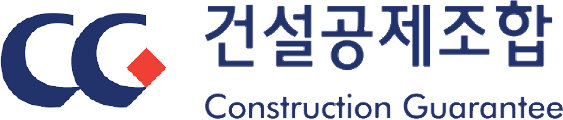 목   차제 1장 일반시방서 1 개 요 -------------------------------------------------------------------------------------------- 0022 시공 일반 --------------------------------------------------------------------------------------- 0023 적용 순서 --------------------------------------------------------------------------------------- 0024 협의 시공 사항---------------------------------------------------------------------------------- 0035 준공도 ------------------------------------------------------------------------------------------ 0036 하자보증 ---------------------------------------------------------------------------------------- 003제 2장 특기 시방서무대 음향 시스템 ------------------------------------------------------------------------------- 004배관 배선 --------------------------------------------------------------------------------------- 0043. 상세 사양서 – 무대음향 ------------------------------------------------------------------------ 006제 1 장. 일반 시방서개 요본 시스템은 건설공제조합 비스타홀의 무대 설비를 하는 것으로서 원활한 공연 진행이 가능하도록 한다.시공 일반본 공사는 시방서와 설계 도서를 기초로 하여 시공하는 것으로 관련 법규에 준하여야 한다. 또한, 시공에 앞서서 시공도를 제출하여 감독원의 승인을 득하여야 한다.다음에 열거한 법령 및 규정에 위배됨이 없이 제작 설치하여야 한다.1) 정보통신공사업법, 동시행령 (방송통신위원회)2) 전기통신 기본법, 동시행령 (방송통신위원회)3) 전기통신 사업법, 동시행령 (방송통신위원회)4) 전기통신설비의 기술기준에 관한 규정 (방송통신위원회)5) 접지설비,구내통신설비,선로설비 및 통신공동구 등에 대한 기술기준 (전파연구소)6) 전파법, 동시행령 (방송통신위원회)7) 전기공사업법, 동시행령, 동시행규칙 (지식경제부)8) 전기설비기술기준 및 판단기준 (지식경제부)9) 내선규정 (대한전기협회)적용 순서 설계도서 간에 상호모순이 있을 경우 아래 순서에 따라 적용한다.1) 시방서2) 설계도면3) 물량 내역서4) 승인된 시공도면  5) 관계법령의 유권해석  6) 감독관의 지시사항협의 시공 사항설계도면과 본 시방서의 내용 중, 불분명하거나 이해가 곤란한 경우는 감독원과 협의하여 그 지시에 따른다.(2) 도면이나 본 시방서에 명기가 없는 사항일지라도 기능상 당연히 시공해야 될 경미한 사항은 수급자 부담으로 감독원의 지시에 따라 시공한다.준공도설치 시행 중 발생되는 경미한 부분의 변경을 포함한 준공도서를 작성하여 준공 전 감독원에 제출 하여 검수를 받아야 준공으로 인정한다.(2) 준공도서 제출물 (도서 제출 부수는 감독관의 요구에 따른다)가) 준공계나) 준공검사원다) 준공도면 (A3)라) 준공내역서마) 운전 매뉴얼바) 준공 사진대지사) 유지관리 지침서하자보증시공자는 검수합격증서의 서명 완료일로부터 1년으로 하며, 제공된 물품 범위 내에서의 모든 설비의 설계, 제조, 설치, 검사 등의 원인에 의해 야기되는 부품과 조직의 결함, 파손, 운행지장, 성능이 표준에 미치지 못하거나 고장의 발생에 대해 보증해야 한다. 제 2 장. 특기 시방서무대 음향 시스템모든 장비는 특기시방서의 내용을 만족해야 하며, 제품 공급이 불가능할 시 동등 사양 및 그 이상 품질의 제품으로 설치해야 한다.오디오 시스템은 음악 공연과 각종 행사 등을 포함하고 있으며, 발주처의 의도에 따라 공연장 내부 90% 지역 커버 시 음압 레벨(SPL)이 85db이상, 표준 음압편차가 ±3db이 내여야 한다. 무대 음향 디지털 네트워크 신호를 Dante 방식으로 구성한다.배관 배선전기설비기술 기준령 및 관계법규를 준수하여 시설할 것.설계도면 및 특기 시방서에 준하여 시설하며 감독관의 지시에 의하여 시설되어야 한다.시설 전에 건축구조 및 설비도면과 비교 검토하여 공정상 차질이 없도록 하여야 한다.일반 전기용품은 K.S 제품 사용을 원칙으로 하고 K.S 제품이 없는 것은 정부기타 공인된 기관의 형식승인 제품을 사용하고 기타사항은 감독관의 승인을 받아야 한다.사용하는 모든 전기 재료 중 규격화된 제품이라도 감독관의 사전 승인을 받아야 한다.현장에 반입된 모든 기자재중 파손 또는 감독관의 지적이 있을 시는 즉시 신품으로 교체하여 시공할 것.설비에 공사 변경이 필요할 때는 감독관의 지시에 따라 시설한다.전원선 접속은 슬리브 및 CONNECTOR를 사용하는 것을 원칙으로 한다.케이블 덕트 내의 케이블은 용도별로 구분하여 포설되어야 한다.배관 내의 접속점은 없어야 한다.선의 굴곡점은 될수 있는 한 피하며 단말처리 등은 전용 제품을 사용하여 매끈하게 처리한다.FLEXIBLE - 고장력 방수를 사용 하며 CLAMP, CONNECTOR, LOCK & NUT등 부자재 사용을 반드시 행한다.모든 케이블은 시작과 종단에 도착 지점을 명기하여야 한다.전원 케이블은 K.S 품을 사용하여야 하며 사용 기타 케이블은 도면에 표기된 제품을 사용한다. 단자대에는 반드시 기기명판 또는 이에 상응하는 제품을 사용하여NUMBER-RING 기호를 표기하여 견고히 부착해야 하고 NUMBER RING 표기는 도면과 일치 되어야 하며 기명판이 빠지지 않도록 하여야 한다.MCCB 및 MAGNET S/W에 반드시 기기명칭을 표기한 명판을 붙여야 한다.압착단자는 RING TYPE 을 사용하여야 한다.그 외의 사항은 일반 전기 일반사항에 준한다.
3. 상세 사양서 – 무대음향AUDIO SECTIONSPEAKER & PWR AMPLIFIER SYSTEM SECTION MAIN LEFT / RIGHT SPEAKER기능본 기기는 라인어레이 시스템으로 공연장 메인스피커, 센터 스피커, Near Field용 스피커 용도로 적합한 성능을 지니고 있다.사양12″ Neodymium low mid woofer with 3.5″ voice coil1.4″ Neodymium compression driver with 3″ voice coil on DoubleV WaveformerFrequency Response: 60 Hz–18 kHz +/-3 DbNominal Impedance: 8 ΩDispersion pattern: 90° x 10°Dimensions (w x h x d): 70 x 33 x 40 cmnet weight: 29kgAD. TouringLine 동등 품.MAIN CENTER SPEAKER기능본 기기는 컴팩트한 라인어레이 시스템으로 공연장 메인스피커, 센터 스피커 용도로 적합한 성능을 지니고 있다.사양2x 6.5″ Neodym low mid woofer1.4″ Neodym compression driverFrequency Response: 90 Hz–17 kHz +/-3 DbNominal Impedance: 12 ΩDispersion pattern: 90° x 15°Dimensions (w x h x d): 50 x 21 x 36 cmnet weight: 14kgAD. TouringLine Compact 및 동등 이상 품MAIN SUB WOOFER기능본 기기는 18인치 더블 서브우퍼로 낮은 저음을 파워풀하게 재생하는 스피커 시스템이다.사양18″ long excursion Neodym woofer with vortex ventilated 5.3″ voice coil
Frequency Response: 28Hz–140Hz +/-3 dBNominal Impedance: 4 ΩDispersion pattern: Omni directionalDimensions (w x h x d): 56 x 130 x 75 cmnet weight: 93kgAD. TouringInfra 동등 품.STAGE MONITOR SPEAKER기능본 기기는 깨끗한 보컬 재생, 풍부한 저음, 선명한 고음을 제공하고 최적화된 커버리지 패턴으로 뛰어난 피드백 저항과 무대 영향력을 보장하는 고성능 모니터 스피커 시스템이다.사양12″ coaxial Neodymium low mid woofer with 3.5″ VC1.4″ Neodymium compression driver with 2.5″ voice coil on 60° circular hornFrequency Response: 65 Hz–18 kHz +/-3 dBNominal Impedance: 8 ΩDispersion pattern: 60° circularDimensions (w x h x d): 50 x 33 x 46 cmnet weight: 20kgAD. TouringWedge 12 동등 품.STAGE MONITOR SPEAKER기능본 기기는 자연스러운 재생으로 낮은 왜곡을 가져 높은 출력 레벨과 낮은 주파수에서 낮은 왜곡과 신호 채색없이 보컬과 악기에 놀라운 정확도를 제공하며 무대 모니터 스피커 등 다용도로 활용이 가능한 스피커 시스템이다.사양15″ Coaxial Neodym low mid woofer with 3.5″ voice coil1.4″ Neodym compression driver with 2.5&Prime voice coil on 60° circular hornFrequency Response: 65 Hz–18 kHz +/-3 dBNominal Impedance: 8 ΩDispersion pattern: 60° circularDimensions (w x h x d): 59 x 35 x 52 cmnet weight: 24kgAD. TouringWedge 15 동등 품.POWER AMPLIFIER기능본 기기는 DSP 엔진을 탑재하고 있으며, Dante 오디오 및 전 세계 사용 가능한 액티브 PFC 기능을 제공하는 4채널 앰프이다.사양Number of Channels: 4in - 4 out, 4x Analog in, 4 x AES/EBUin, Dante™Frequency Response: 20Hz to 20kHzMaximum Output Power: 4 x 1600W @ 4 ohms, 4 x 1000W @ 8 ohmsPowerconsumption: 2000W average, active Power Fator Corretion (PFC)Dimensions (H x W x D): 2 RU x 483mm (19“) x 420mmWeight: 10.5kgAD. NT4-K6 동등 품.NETWORK SECTIONNETWORK SWITCH기능본 기기는 24포트의 기가비트 네트워크 포트와 4개의 SFP를 지원하는 네트워크 장비이다.사양System Power Consumption : 220V=25.63WRJ-45 Ports: 24 Gigabit EthernetCombo Ports: 4 SFPUnit Dimensions : 445 x 240 x 44 mmUnit Weight : 2.63 kgCISCO. CBS350-24T-4G 동등 품.INFRA SECTIONCONNECTORSPEAKON CONNECTOR 기능본 제품은 스피콘 4핀 커넥터이다.사양Connection Type: speakONGender: FemaleCable O.D. : 7 - 14.5 mmNEUTRIK. NL4FX 동등 품.RJ-45 PLUG기능본 제품은 네트워크 통신 및 데이터 공급에 사용하는 커넥터이다.사양Application : Audio & Video, network/telecommunication, PCB, networkingPins : 8PPin Material : Pure CopperShell Material : PC/ABS + Pure CopperDurability : over 1000 mating cyclesStandard : IEC standard 상기 사양 동등 품BOX & PANELMAIN LEFT, RIGHT, CENTER PANEL기능본 제품은 메인 스피커의 커넥터를 제공하기 위한 판넬이다.사양알루미늄 1T흑색 분체도장도면 참고상기 사양 동등 이상 품SUB WOOFER PANEL기능본 제품은 서브 우퍼 스피커의 커넥터를 제공하기 위한 판넬이다.사양알루미늄 1T흑색 분체도장도면 참고상기 사양 동등 이상 품FLOOR BOX기능본 제품은 무대에서 커넥터를 제공하기 위한 박스이다.사양알루미늄 1T흑색 분체도장도면 참고상기 사양 동등 이상 품PIPING & WIRING SECTION
CABLE TRAY & CONDUIT & PULL BOXT/BOX CONNECTOR기능본 제품은 분전함 상부에 장착하여 케이블 트레이와 분전함을 연결해주는 커넥터이다.사양Tray Flange Width : 200 mmWidth : (Tray Flange Width + 80) mmHeight : 80 mmDepth : 160 mm상기 사양 동등 이상 품CABLE TRAY HORIZONTAL ELBOW기능본 제품은 배선을 안전하게 운송 및 보호하는 케이블 관리 시스템의 수평 엘보 배관이다.사양Material : Steel (POSMAC)Type : Solid Bottm Cable TrayDimensions (W x H) : 200 x 100 mmThickness : 2T상기 사양 동등 이상 품CABLE TRAY VERTICAL ELBOW기능본 제품은 배선을 안전하게 운송 및 보호하는 케이블 관리 시스템의 수직 엘보 배관이다.사양Material : Steel (POSMAC)Type : Solid Bottm Cable TrayDimensions (W x H) : 200 x 100 mmThickness : 2T상기 사양 동등 이상 품.CABLE TRAY HORIZONTAL TEE기능본 제품은 배선을 안전하게 운송 및 보호하는 케이블 관리 시스템의 수평 티 배관이다.사양Material : Steel (POSMAC)Type : Solid Bottm Cable TrayDimensions (W x H) : 200 x 100 mmThickness : 2T상기 사양 동등 이상 품CABLE TRAY STRAGHT기능본 제품은 배선을 안전하게 운송 및 보호하는 케이블 관리 시스템의 직선 배관이다.사양Material : Steel (POSMAC)Type : Solid Bottm Cable TrayDimensions (W x H) : 200 x 100 mmThickness : 2T상기 사양 동등 이상 품STEEL CONDUIT기능본 제품은 배선을 안전하게 운송 및 보호하는 케이블 관리 시스템의 전선관이다.사양재질 : Steel사이즈 : E25외경 : 25.4 mm외경 허용치 : ±0.15 mm두께 : 1.2 mm무게 : 0.72 kg/m상기 사양 동등 이상 품PULL BOX기능본 제품은 전선관과 함께 사용되며 전선이나 절연체에 과도한 변형을 주지 않으면서 도체를 장거리로 보내는 방법을 제공하는 전기 배선함이다.사양Material : SteelDimensions (W x H x D) : 도면 참고상기 사양 동등 이상 품CABLESPEAKER CABLE기능본 제품은 스피커를 연결하기 위한 케이블이다.사양선재: 2C x 12(65x30)AWG콘덕터 재질: High-conductivity ETP Copper (고전도 구리) Conductor절연체 재질: High-Grade PVC Insulation외피 재질: PVC - Polyvinyl Chloride JacketBELDEN. 5000UP 동등 품.SPEAKER CABLE기능본 제품은 스피커를 연결하기 위한 케이블이다.사양선재: 2C x 14(42x30)AWG콘덕터 재질: High-conductivity ETP Copper (고전도 구리) Conductor절연체 재질: High-Grade PVC Insulation외피 재질: PVC - Polyvinyl Chloride JacketBELDEN. 5T00UP 동등 품.NETWORK CABLE기능본 제품은 ETHERNET을 연결하기 위한 케이블이다.사양외경 : 5.8 mm중량 : 32 kg/km절연체 외경 : 0.95 mm도체 저항 : 9.38 Ω /100 m정전 용량 : 5.6 nF/100 m특성 임피던스 : 100 Ω전달 지연 : 536@250MHz전달 지연 편차 : 45 ns전파 속도 : 67 %LS. UTP CAT.6 / 4P 동등 품.POWER CABLE기능본 제품은 전원 배선에 사용되는 전력용 케이블이다.사양공칭단면적: 6선심수: 2C도체 외경 : 3.12 mm완성 외경 : 14 mm중량 : 240 kg/kmTFR-CV 6SQ / 2C 동등 이상 품.GROUND CABLE기능본 제품은 접지 배선에 사용되는 접지용 케이블이다.사양도체 소선 구성 : 원형 압축 연선도체 외경 : 3.12 mm절연체 두께 : 2.4 mm완성 외경 : 8.5 mm중량 : 130 kg/kmTFR-GV 6SQ / 1C 동등 이상 품.